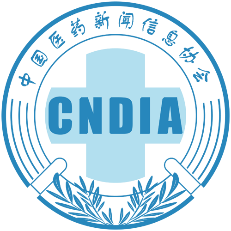 关于“促进医药信息全面、科学传播”活动调查问卷中国医药新闻信息协会2020年4月各位媒体朋友：为推动新时代医药信息传播与医药行业发展协同并进，本着实事求是的原则，中国医药新闻信息协会开展此次问卷工作，希望了解医药领域媒体的报道和信息需求，为后续开展系列专题活动提供参考，促进医药信息全面、科学传播，营造正向舆论环境！注：在填写问卷时，请您用“√”标示对应选项。在此保证问卷中涉及到的个人信息、单位名称仅用于本活动联系需要，对外保密，故而请您如实填写，并于4月30日前将问卷发回邮箱cndia001@163.com。衷心地感谢您的配合与支持！                                     中国医药新闻信息协会                                           2020 年 4月单位名称：                                                     手机号码：                    1.您的性别： □ 男         □ 女2.您的年龄：□ 18岁以下   □ 18~25岁   □ 26~30岁   □ 31~35岁   □ 36~40岁   □ 40岁以上3.您的学历：□ 中专         □ 大专         □ 本科         □ 硕士          □ 博士         □ 其他4.您从事媒体行业工作时间：□ 不到1年    □ 1~3年     □ 3~5年     □ 5~7年     □ 7~9     □ 10年及以上5.您主要关注医药卫生领域哪些方面的信息及报道? □ 综合新闻     □ 政策分析     □ 医药研发     □ 医药市场     □ 投资并购	□ 科普    □ 健康养生    □ 行业会议     □ 咨询     □ 数据分析     □ 其他	6.您认为医药媒体应该发挥以下哪些作用？其重要程度为？ （注：从1>>5代表其重要程度由小>>大，请排序选择）7.您认为医药信息传播具有以下哪些特点？其重要程度为？（注：从1>>5代表其重要程度由小>>大，请排序选择）8.您认为以下哪些方面有利于保证医药信息的真实、准确？其有利程度为？（注：从1>>5代表其有利程度由小>>大，请排序选择）9.您近期希望了解哪些医药政策及行业动态？[可多选]□ 《关于深化医疗保障制度改革的意见》□ 关于药品注册、生产监管的新版办法□ 国内外医药产业现状及发展趋势□ 关于“互联网+”医保服务的政策□ 医药流通及零售相关政策变化及趋势□ 医药电商行业运行及未来趋势□ 其他（可另在第18题中填写）10.您希望参加哪些形式的活动，以增进对医药政策及行业动态的理解?  [可多选] □ 座谈会交流讨论       □ 面对面讲课培训      □ 面对面访谈       □ 线上直播培训     □ 实地走访了解           □ 信息发布会              □ 其他（可另在第18题中填写）11.同时，您对以下哪些内容的活动也感兴趣?（注：从1>>7代表您对其感兴趣程度由小>>大，请排序）12.除媒体朋友外，您希望我们同时邀请以下哪些人员参与活动?  [可多选] □ 医药主管部门       □ 媒体主管部门       □ 行业及高校专家      □ 制药企业代表          □ 医疗机构代表       □ 流通企业代表       □ 其他（可另在第18题中填写）13.您希望我们在哪儿举办活动?  [可多选] □ 北京市内                 □ 北京近郊                  □ 北京市外（周边）     □ 外省14.您希望参加活动的频率为？ [单选] □ 一个季度1次         □ 两个月1次              □ 一个月1次15.您希望在什么时间参加活动? [可多选]□ 随机进行                 □ 周一至周三              □ 周四至周五                 □ 周末16.您认为每次活动时间为多久比较合适? [可多选]□ 半天                         □ 一天                          □ 两天17.您希望每次活动的专家及学员参与人数多少合适? [可多选]□ 7-10人         □ 10-15人          □ 15-20人           □ 20-30人          □ 30-40人18.您对“促进医药信息正面、准确传播”系列活动的其他意见和建议？ 12345监督与纠正不良现象○○○○○协调社会关系○○○○○传承文化○○○○○引导大众○○○○○传播资讯○○○○○12345真实性○○○○○专业性○○○○○时效性○○○○○交互性○○○○○关系民生○○○○○12345政府部门解读○○○○○权威专家讨论○○○○○行业协会核实○○○○○媒体实地调研○○○○○企业沟通交流○○○○○1234567关于医药政策法规的宣导○○○○○○○关于医药行业面临问题的研讨○○○○○○○关于新媒体发展态势的分析○○○○○○○关于新媒体技能的培训○○○○○○○医药信息传播行为规范、标准的制定和发布○○○○○○○医药媒体业内的评比和表彰○○○○○○○开展联谊活动，增进业内交流○○○○○○○